Бизнес-план кафе-кондитерской «Dolce Vita»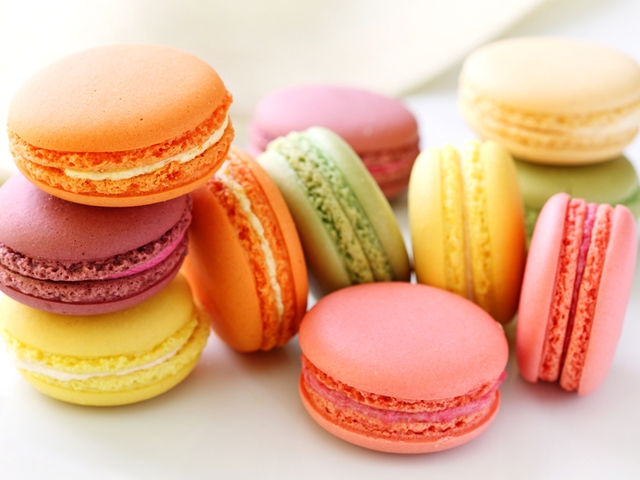 Магнитогорск, 2014Назначение бизнесаСоздаваемое заведение относится к сфере общественного питания. Название: Dolce Vita (Дольче Вита) в переводе с французского - «Сладкая жизнь». Идея проекта – это открытие кафе-кондитерской в городе Магнитогорске несетевого формата на 22 посадочных места, рассчитанного на людей со средним уровнем дохода. Согласно ГОСТ Р 50762-2007 данное предприятие попадает под тип «кафе».Отличительными чертами будущего заведения являются:ориентация кафе на кондитерские изделия высокого качества, изготавливаемые по французским классическим рецептам;дорогие натуральные ингредиенты;неповторимый стиль в оформлении кафе.Главная цель создаваемого заведения – проникновение на рынок города Магнитогорска и завоевание лидирующих позиций на нем, привлечение как можно большего числа клиентов и их удержание. Для достижения главной цели необходимо достичь следующих задач:организация питания на качественно высшем уровне;проведение рекламной кампании на этапе появления нового заведения;регулярное проведение рекламных акций для удержания клиентов;создание комфортных условий для приема пищи; создание запоминающегося имиджа компании.В отличие от других компаний, создаваемое кафе не будет использоваться готовые смеси и полуфабрикаты, усилители вкуса и консерванты. Посетители заведения, покупая изделия, могут быть уверены, что приобретут исключительно свежий, натуральный и невероятно вкусный продукт.Стратегия заведения – это стратегия проникновения на рынок, при установлении относительно низких цен, но сохранении высокого уровня качества продукции.Миссия заведения – сохранение французских традиций, использование лучших ингредиентов, следование оригинальным рецептурам, внедрение  инновационных технологий, создание новой культуры общения для современных и активных, прогрессивных людей.Отличительная особенность открываемого заведения – это использование информационных технологий в ведении бизнеса, а именно внедрение инновационного продукта – геолокационных сервисов. Геолокационные сервисы (Location-based services - LBS) – это тип услуг, основанных на определении текущего местоположения мобильного телефона или планшета пользователя. Организационный планОрганизационно - правовая форма предприятияОрганизационно-правовой формой кафе-кондитерской «Dolce Vita» будет являться форма предприятия без образования юридического лица (ПБОЮЛ). Организационная схема управленияУправление в кафе-кондитерской «Dolce Vita» будет осуществляется по линейной структуре (рисунок – 1). В таблице 1 представлена укомплектованность персонала. Рисунок 1 – Организационная структура управленияТаблица 1. ПерсоналДля функционирования кафе, рассчитанного на 22 посадочных места, необходимо 4 человека, общий фонд заработной платы которых составит 51 000 рублей в месяц, а годовой фонд оплаты труда составит 612 000 рублей.Организация и форма оплаты трудаВ кафе-кондитерской «Dolce Vita» планируется осуществлять трудоустройство персонала по трудовому договору, а труд работников оплачивать в соответствии с повременной формой оплаты труда. Управление персоналомВ кафе-кондитерскую «Dolce Vita» планируется внедрить геолокационный сервис МТС «Мобильные сотрудники» - это сервис контроля над трудовой деятельностью сотрудников, а также мониторинга логистических операций.Производственный план Поиск помещения Общая площадь помещения будет составлять 50 квадратных метров. Помещение целесообразно будет взять в аренду. Для будущего кафе-кондитерской выбран торговый центр «Гостиный двор», стоимость аренды в котором составляет 1 200 рублей за квадратный метр, таким образом месячные затраты на аренду составят 60 000 рублей. Определение ассортимента продукцииАссортимент кафе-кондитерской «Dolce Vita» представлен в таблице 8.Необходимое оборудование и инвентарьПеречни основного оборудования и необходимого инвентаря для кафе и их примерная стоимость представлены в таблицах 3 и 4 соответственно. Таблица 3. Основное оборудованиеТаблица 4. Необходимый инвентарьРемонт помещения, мебель и предметы интерьераПримерная стоимость ремонта и отделки помещения, мебель и предметы интерьера кафе-кондитерской «Dolce Vita» составит 200 000 рублей.Поиск поставщиковПланируется сотрудничество со следующими компаниями:ИП Макарова О.Е. «Пакупак» – одноразовая посуда.ООО «Марго» - продукты питания.ООО «Холод-продукт» - продукты питания.ИП Лучинина О.В. «Санта-бремор» - продукты питания.ООО «Петрович» - продукты питания.ИП Беглнцов И.В. «Айсберг» - продукты питания.ИП Горяйов П.В. «Самарское мороженое» - продукты питания.ООО «Ситно» - продукты питания.Необходимая документацияНеобходимый минимальный перечень разрешительной документации на открытие следующий:свидетельство о регистрации ИП;договор аренды помещения;заключение СЭС;санитарный паспорт на помещение;дез-журнал;сертификаты соответствия продукции требованиям нормативных документов;разрешение на торговлю;договор с Роспотребнадзором;медицинские книжки на всех сотрудников. Финансовый планИсточники финансированияВ качестве источника финансирования планируется использовать заемные средства, а именно кредиторскую задолженность в размере 700 000. Расчет амортизацииРасчетные данные годовых амортизационных отчислений представлены в таблице 5. Таблица 5. Содержание и эксплуатация основных фондовВ результате при стоимости основных фондов равной 303400 рублей, годовые издержки на их эксплуатацию и обслуживание составляют 41181 рубль.Расчет себестоимостиВ таблице 6 приведен расчет себестоимости одной позиции в меню кафе-кондитерской «Dolce Vita».Таблица 6. Расчет себестоимости 1 маффина «Маффин Банановый»ЦенообразованиеСтоимость продукции в кафе-кондитерской «Dolce Vita» представлена в таблице 8.Таблица 8. Цены на ассортимент в кафе-кондитерской «Dolce Vita»НалогообложениеВ соответствии с главой 26.2. Налогового Кодекса Российской Федерации в качестве системы налогообложения будет использоваться вмененная система (ЕНВД). Определение фирменного стиляДизайн и цветовая гаммаВыбран неоднозначный стиль: яркий, демократичный, располагающий к хорошей беседе и приятному времяпрепровождению. Выбрана цветовая гамма – это оранжевый цвет и его оттенки, в сочетании с белым. Разработка логотипаРазработанный логотип кафе-кондитерской «Dolce Vita», представлен на рисунке 2.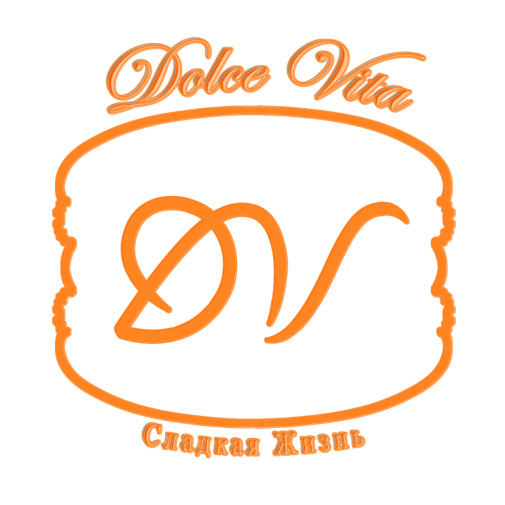 Рисунок 2 – Логотип кафе-кондитерской «Dolce Vita»Сайт кафеСайт кафе-кондитерской «Dolce Vita» находится в разработке.Маркетинговый планРазработка рекламной политикиПервоначальные затраты на рекламную кампанию кафе-кондитерской «Dolce Vita» представлены в таблице 9 и составляют  33 500 рублей. Среднемесячные затраты на рекламу составляют около 3 000 рублей.Таблица 9. Первоначальные затраты на рекламуГеолокационные сервисы как инструмент развития бизнесаВ кафе-кондитерскую «Dolce Vita» предполагается внедрить геолокационные Сheck-in-сервисы, которые представлены в таблице 10.Таблица 10. Сheck-in-сервисы________________________________1По состоянию на 2013 год.2Размещение баннеров, рекламных информационных материалов о сервисе за счет компании. 3Количество открытий каталога. 4 Сайт компании должен иметь в месяц минимум 50 000 посетителей.PEST-анализВ таблице 11 представлены сводные данные PEST-анализа. Таблица 11. PEST-анализВ результате PEST-анализа можно сделать следующие выводы:Планируемое кафе-кондитерская «Dolce Vita» не совсем готово к резким и жестким изменениям политических и экономических факторов, что объясняется изменением законодательства в сфере налогообложения в 2014 году.Социальные и технологические факторы благоприятно влияют на создание кафе и способствуют успешному его продвижению.SWOT-анализВ таблице 12 представлены сводные данные SWOT-анализа.Таблица 12. SWOT-анализSWOT-анализ показал, что планируемое кафе-кондитерская имеет больше сильных сторон, нежели слабых. Преимущества внутренней среды и возможности внешней позволят справиться с недостатками и угрозами, а также будут способствовать успешному созданию и дальнейшему существованию данного бизнеса на рынке.Анализ численности потенциальных потребителейВ основном, будущее кафе-кондитерская ориентировано на экономически активное население в возрасте до 50 лет, так как данный сегмент рынка имеет большой потенциал. Проведена сегментация рынка по следующим признакам: Демографический. По статистике, приведенной на сайте «Города России» за 2013 год потенциальный рынок составляет 64% населения (экономически активное население в возрасте до 50 лет) это 247 560. Социально-экономический. Среди этих людей выделены те потенциальные клиенты, которые имеют достаточный уровень дохода. Они составляют 70% от потенциального рынка, что составляет 173 292 человек. На этих клиентов будет ориентирован бизнес.Поведенческие. а) Доля людей являющихся клиентами ресторанов или кафе составляет примерно 80%. Это 138 630 человек.б) Количество посетителей, готовых оставить в заведении данного типа  около 200 рублей составляет около 75%. Это  103 975 человек. Таким образом, можем рассчитывать на 103 975 человек. Конечно, в действительности число посетителей будет меньше из-за ряда каких-либо факторов. Покупательская способность Начальная загрузка кафе-кондитерской примерно будет составлять 50% от проектируемой мощности. Значит кафе, рассчитанное на 22 посадочных места, в первые месяцы ожидается посещаемость в день – 11 человек. После того как кафе завоюет определенную долю рынка, загрузка должна составить 80%, а в праздничные дни или выходные – 100%. Для того, чтобы узнать, сколько и каких ожидать заказов от клиентов, нужно рассчитать вероятность заказа различных позиций меню.В меню присутствует 6 групп блюд: пирожные «Макарон», Маффины, Капкейки, Кейк Попсы, мороженое, напитки. Предположительно, пирожные «Макорон» заказывает каждый второй клиент, Маффин, Капкейк и Кейк Попс заказывает каждый шестой, 1 напиток берет каждый клиент и мороженое заказывает каждый десятый клиент. Расчет вероятности распределения заказов приведен в таблице 13 .Таблица 13. Вероятностное распределение заказовПри 100% заполнении кафе количество блюд, заказываемых за месяц его работы, рассчитывается по формуле (1): ,	(1)где  - количество блюд, заказываемых в месяц, ед.; - количество посетителей в течение дня, ед.; - суммарный показатель для заказа одного клиента; - количество дней в году.Согласно формуле (1) было рассчитано количество блюд заказываемых в месяц:Количественное распределение заказов при загруженности кафе 50%, 80% и 100% представлено в таблице 14.Таблица 14. Количественное распределение заказов при различной загрузкеОценка конкурентоспособностиДанные анализа по методике «4P» представлены в таблице 15.Таблица 15. Анализ «4Р»Следует сделать вывод, что конкурентные позиции кафе-кондитерской сильны по всем критериям. Суммарная оценка всех факторов кафе-кондитерской «Dolce Vita» (63 балла) выше суммарных оценок кафе конкурентов (53 и 54 балла).Анализ рисковСоставлен реестр рисков, в котором перечислены риски бизнес планирования кафе-кондитерской «Dolce Vita» и последствия после их наступления. Реестр рисков представлен в таблице 16.Таблица 16. Реестр рисков Анализ безубыточностиВ данном случае, проведенный анализ безубыточности позволит ответить на вопрос: «Сколько необходимо обслуживать клиентов в месяц, при средней продажной стоимости в 150 рублей, чтобы компенсировать все расходы кафе-кондитерской». В таблице 17 представлены сводные результаты необходимых показателей. Таблица 17. Показатели анализа безубыточностиВ таблице 18 представлен анализ безубыточности. Оранжевым цветом выделена точка безубыточности, выше неё находится зона убытков, ниже её – зона прибыли.Таблица 18. Анализ безубыточностиИспользуя данные таблицы 18 можно построить график безубыточности, представленный на рисунке 3.Рисунок 3 – График безубыточностиДанный анализ показал, что для достижения точки безубыточности необходимо ежемесячно обслуживать 1400 заказов со средней суммой чека в 150 рублей.Сроки окупаемостиПериод окупаемости рассчитывается по формуле (2):,	(2) где  -  показатель окупаемости инвестиционного проекта, лет; - размер первоначальных инвестиций, руб.; - чистый годовой приток от реализации бизнеса, руб.Для того, чтобы узнать чистый годовой денежный приток от реализации бизнеса, были использованы данные таблицы 17, а именно минимальная месячная прибыль из зоны прибыли, которая равна 19 000 рублей. Таким образом, был получен искомый коэффициент (), который равен 228 000 рублей.Согласно формуле (2) был рассчитан показатель окупаемости инвестиционного проекта, который равен 3,1 года:ДолжностьКоличество человекЗаработная плата, руб./мес.Итого, руб./мес.Повар-кондитер117 00017 000Продавец-кассир114 00014 000Уборщица18 0008 000Водитель-экспедитор112 00012 000Итого:451 00051 000Наименование оборудованияКоличество единиц, шт.Цена , руб.Морозильная камера Pozis MV108110 000Настольная холодильная витрина
Carboma ВХСв-1,5 XL130 000Холодильник Shivaki SHRF-70CH16 000Холодильник с верхней морозильной камерой Vestel MDD 238 VW110 000Морозильный ларь Свияга 150-1112 000Печь конвекционная STARFOOD YXD-1AE113 000Холодильник-витрина Свияга 513-4113 000Миксер для молочных коктейлей GASTRORAG W-MS-1014 000Кофемашина Nescafe Alegria (8/150)1арендаВесы кухонные Tefal BC5010 Optiss11 000Кухонный комбайн Bosch MUM 485516 000Кассовый терминал 120 000Блендер Vitek VT-147412 400Установка охлаждающая13 000Дробилка кухонная13 000ИТОГО: 133 400133 400Наименование инвентаряКоличество единиц, шт.Цена , руб.Разовые затратыРазовые затратыРазовые затратыКухонный инвентарьКухонный инвентарьКухонный инвентарьКовш 1400Миска для ингредиентов51 200Силиконовый коврик42 000Силиконовый кондитерский мешок2300Лопаточка для перемешивания 2120Ложка для мороженного1200Силиконовая форма 1400Металлическая форма 1500Кухонный термометр1200Мерный стаканчик150Нож1100Доска разделочная1200Ложка кухонная390Щипцы кухонные1200Терка180Сито1200Поварешка1200Фасовочные пакет10030Кондитерская ваза31 200Раздаточный инвентарьРаздаточный инвентарьРаздаточный инвентарьТарелка десертная керамическаяквадратная301 200прямоугольная20800Разнос252 500Кружка керамическая-0,22301 200-0,1520600Блюдце501 500Стакан стеклянный-0,520800-0,320800-0,215600Ложки десертные50750Креманка30900Регулярные затратыРегулярные затратыРегулярные затратыРаздаточный инвентарьРаздаточный инвентарьРаздаточный инвентарьСалфетки кружевные250220Салфетки гигиенические80090Трубочкис изгибом50050без изгиба50060Шпашки500110Полиэтиленовые пакеты10 00015 000Крафт-пакеты1 0003 000Бумажные формочки-501 000500-601 000500Упаковкаn500ИТОГО: 39 35039 350Наименование оборудованияКоличество единиц, шт.Цена, руб.Срок службы, летАмортизационные отчисления, руб.Морозильная камера Pozis MV108110 00071429Настольная холодильная витрина
Carboma ВХСв-1,5 XL130 00074286Холодильник Shivaki SHRF-70CH16 0007857Холодильник Vestel MDD 238 VW110 00071429Морозильный ларь Свияга 150-1112 00071714Печь конвекционная STARFOOD YXD-1AE113 000101300Холодильник-витрина Свияга 513-4113 00071857Миксер для молочных коктейлей GASTRORAG W-MS-1014 0007571Кофемашина Nescafe Alegria (8/150)1аренда--Весы кухонные Tefal BC5010 Optiss11 0007143Кухонный комбайн Bosch MUM 485516 0007857Кассовый терминал Posiflex KS-6910TS120 00036667Блендер Vitek VT-147412 4007343Установка охлаждающая13 00010300Дробилка кухонная13 0007429Кухонный инвентарь-20 00054000Мебель-150 0001015000ИТОГО: 303 40041181ГраммыИнгредиентыСтоимость, руб.50Бананы216,7Маргарин1,716,7Сахар0,713,3Яйцо0,85Яичный желток0,31,7Пекарский порошок0,825Мука0,5Добавочная стоимость3,39Итого:Итого:10,19НаименованиеЦена, руб./ед.Пирожные «Макарон»Макарон Терамису30Макарон Клубника со сливками30Макарон Кокос30Макарон Клюква в шоколаде30Макарон Черная смородина30Макарон Лимон30Макарон Киви30Макарон Фета30МаффиныМаффин Кукурузный с беконом40Маффин Шоколадный40Маффин Банановый40КапкейкиКапкейк Клубничный50Капкейк Вишня в шоколаде50Капкейк Черничный50Кейк ПопсыКейк Попс Розовый шоколад 30Кейк Попс Ореховый30Кейк Попс Лайм30МороженоеШарик мороженого Сливочный пломбир25Шарик мороженого Несквик50Шарик мороженого Кит Кат50Шарик мороженого Баунти50Шарик мороженого Сникерс50НапиткиЧай/КофеЧай SWAY в ассортименте30Кофе Капучино50Кофе Латте70Кофе Мокко70Кофе Эспрессо50Черный Кофе50Кофе со сливками50Горячий шоколад50Соки/МорсыСок Rich в ассортименте35Морс Золотая Русь в ассортименте35Минеральная водаBon Aqua/Bon Aqua Viva35/40Газированная водаSprite50Fanta50Coca-Cola50Молочные коктейлиШоколадный (0,3мл/0,5мл)50/70Ванильный (0,3мл/0,5мл)50/70Клубничный (0,3мл/0,5мл)50/70СмузиАнанасовый60Цитрусовый60Апельсиново-манговый60Клубнично-банановый60НаименованиеЦенаПечатная продукцияПечатная продукцияЛистовки1 500Визитки1 500Реклама в СМИРеклама в СМИЖурнал "На все 100"5 000Радиостанция "Европа Плюс Магнитогорск"6 000ИнтернетИнтернетКупоночные сайтыбесплатноГеолокационные сервисыусловно бесплатно2Группа в социальной сетибесплатноСайт15 000ДругоеДругоеШары с логотипом4 500ИТОГО:33 500НаименованиеОбласть примененияЦена за пользование для клиентаЦена за пользованиедляруководителяКоличество пользователей в России1 FoursquareЛюбая сфера деятельностиБесплатноУсловно бесплатно2 1 000 000AlterGeoЛюбая сфера деятельностиБесплатноУсловно бесплатно1 200 000GvidiОбщепитБесплатноУсловно бесплатно1 000 000Lokata4ШопингБесплатноПлатно3 3 000 000Политические факторыПолитические факторыPЭкономические факторыЭкономические факторыEЗначимостьВлияниеЗначимостьВлияниеПоддержка Российским правительством среднего и малого бизнеса0,06+5Ввод льготных программ налогообложения и кредитования малого бизнеса0,05+4Изменения в нормативных актах, требованиях к помещению.0,05-3Повышение банковских ставок на кредитование0,05-4Ужесточение санитарных норм для пунктов питания0,06-4Повышение налоговых тарифов0,06-5Ужесточение санитарных норм для пунктов питания0,06-4Экономическая нестабильность0,05-3Ужесточение санитарных норм для пунктов питания0,06-4Повышение покупательской способности0,07+5Итого:Итого:-0,09Итого:Итого:-0,1Социальные факторыСоциальные факторыSТехнологические факторыТехнологические факторыTЗначимостьВлияниеЗначимостьВлияниеВозрастает  темп жизни0,05+4Появление новых рекламных носителей0,07+5Улучшение демографической ситуации0,05+4Рост доступности информационных технологий (системы автоматизации)0,06+4Улучшение жизненного уровня населения0,07+5Широкий спектр применения сети Интернет0,07+5Рост численности среднего класса0,05+4Расширяется ассортимент профессионального оборудования для общепита0,06+4Новинки в области моды0,07+5Расширяется ассортимент профессионального оборудования для общепита0,06+4Итого:Итого:1,3Итого:Итого:1,18СИЛЬНЫЕ СТОРОНЫСИЛЬНЫЕ СТОРОНЫСИЛЬНЫЕ СТОРОНЫСЛАБЫЕ СТОРОНЫСЛАБЫЕ СТОРОНЫВнутренняя средаПреимуществаSSНедостаткиWВнутренняя средаВысокое качество продукцииВысокое качество продукцииВысокое качество продукцииОтсутствие опытаОтсутствие опытаВнутренняя средаВысокий имидж продукцииВысокий имидж продукцииВысокий имидж продукцииОтсутствие известности компанииОтсутствие известности компанииВнутренняя средаЛидерство в сегментеЛидерство в сегментеЛидерство в сегментеНизкая репутация компанииНизкая репутация компанииВнутренняя средаНаличие стратегии и корпоративной культурыНаличие стратегии и корпоративной культурыНаличие стратегии и корпоративной культурыВысокая себестоимостьВысокая себестоимостьВнутренняя средаШирокая продуктовая линейкаШирокая продуктовая линейкаШирокая продуктовая линейкаНизкая квалификация сотрудниковНизкая квалификация сотрудниковВнутренняя средаНаличие дополнительных услугНаличие дополнительных услугНаличие дополнительных услугНеизвестная торговая маркаНеизвестная торговая маркаВнутренняя средаКачественное оборудованиеКачественное оборудованиеКачественное оборудованиеОграниченные финансовые ресурсыОграниченные финансовые ресурсыВнутренняя средаПотенциал маркетингаПотенциал маркетингаПотенциал маркетингаОграниченные финансовые ресурсыОграниченные финансовые ресурсыВнутренняя средаБыстрая обработка заказовБыстрая обработка заказовБыстрая обработка заказовОграниченные финансовые ресурсыОграниченные финансовые ресурсыВнутренняя средаБесплатный доступ в Интернет Бесплатный доступ в Интернет Бесплатный доступ в Интернет Ограниченные финансовые ресурсыОграниченные финансовые ресурсыВнутренняя средаУдобное месторасположениеУдобное месторасположениеУдобное месторасположениеОграниченные финансовые ресурсыОграниченные финансовые ресурсыВнутренняя средаУютная обстановка помещенияУютная обстановка помещенияУютная обстановка помещенияОграниченные финансовые ресурсыОграниченные финансовые ресурсыВнутренняя средаСредний уровень ценСредний уровень ценСредний уровень ценОграниченные финансовые ресурсыОграниченные финансовые ресурсыВнешняя средаВозможностиВозможностиOУгрозыTВнешняя средаНовые потребности, модаНовые потребности, модаНовые потребности, модаНовые игроки на рынкеНовые игроки на рынкеВнешняя средаТенденции спросаТенденции спросаТенденции спросаСмена тенденций спроса / модыСмена тенденций спроса / модыВнешняя средаСотрудничество с другими компаниямиСотрудничество с другими компаниямиСотрудничество с другими компаниямиНеблагоприятная государственная политикаНеблагоприятная государственная политикаВнешняя средаГосударственная поддержкаГосударственная поддержкаГосударственная поддержкаЛоббирование конкурентовЛоббирование конкурентовВнешняя средаРасширение ассортимента за счет появления очень выгодных предложений сторонних компанийРасширение ассортимента за счет появления очень выгодных предложений сторонних компанийРасширение ассортимента за счет появления очень выгодных предложений сторонних компанийИнициатива арендодателя расторжения договора аренды на помещениеИнициатива арендодателя расторжения договора аренды на помещениеВнешняя средаРасширение сети кафеРасширение сети кафеРасширение сети кафеРост инфляцииРост инфляцииВнешняя средаОбширная маркетинговая компания Обширная маркетинговая компания Обширная маркетинговая компания Экономический спадЭкономический спадВнешняя средаПривлечение инвесторов и постоянных поставщиков качественной продукции Привлечение инвесторов и постоянных поставщиков качественной продукции Привлечение инвесторов и постоянных поставщиков качественной продукции Снижение общего уровня покупательной способностиСнижение общего уровня покупательной способностиВнешняя средаЛьготное налогообложениеЛьготное налогообложениеЛьготное налогообложениеСнижение общего уровня покупательной способностиСнижение общего уровня покупательной способностиГруппа товаров Вероятность заказа одной позиции из группы товаров одним клиентом Нормированная вероятность заказа одной позиции из группы товаров Пирожное "Макарон"0,50,24Маффин0,170,08Капкейк0,170,08Кейк Попс0,170,08Мороженое0,10,05Напиток10,48Суммарный показатель для заказа одного клиента 2,11Группа товаров Кол-во блюд в группе Кол-во заказов одной позиции из группы в месяц 100% в месяц каждого блюда 50% в месяц каждого блюда 80% в месяц каждого блюда 80% в год каждого блюда Пирожное «Макарон»8334,5841,8220,9133,46401,50Маффин3111,5337,1818,5929,74356,89Капкейк3111,5337,1818,5929,74356,89Кейк Попс3111,5337,1818,5929,74356,89Мороженое566,9213,386,6910,71128,48Напиток21669,1731,8715,9325,49305,90Факторы конкурентоспособности«Dolce Vita»КонкурентыКонкурентыФакторы конкурентоспособности«Dolce Vita»«Mon Plaisir»«La Caramell Cafe»«1Р» — продукт«1Р» — продукт«1Р» — продукт«1Р» — продуктВкусовые качества продукции522Свежесть продукции522Торговля марка455Качество  обслуживания545Ассортимент продукции и услуг555Итого241819«2Р» — цена«2Р» — цена«2Р» — цена«2Р» — ценаРозничная533Скидки и акции533Условия расчетов555Итого151111«ЗР» — каналы сбыта«ЗР» — каналы сбыта«ЗР» — каналы сбыта«ЗР» — каналы сбытаСтепень охвата рынка555Эффективность сбытовой сети555Итого 10 10 10«4Р» — продвижение на рынке«4Р» — продвижение на рынке«4Р» — продвижение на рынке«4Р» — продвижение на рынкеКаналы рекламы555Бюджет рекламы455Связи с общественностью544Итого141414№РискПотенциальное воздействиеВероятность наступления (1-5)Влияние риска (1-5)Уровень      рискаСпособы смягчения рискаУсловия наступления1.Неполучение ожидаемого дохода от инвестирования проектаДополнительные финансовые вложения25ВысокийУсовершенствование менеджмента заведенияНекорректное бизнес планирование2.Изменение конъюнктуры рынкаУвеличение финансовых вложений25ВысокийПовешение покупательской способности, корректировка концепции бизнесаСнижение рыночной активности и динамики производства и потребления3.Превышение бюджета проектаНехватка средств для текущих нужд35ВысокийПерераспределение средств внутри проектаНерациональное планирование затрат.4.Превышение сроков проектаУвеличение затрат на привлечение дополнительных рабочих23СреднийПланирование работ с резервом времени, введение дополнительных ресурсовНерациональное планирование работ и неэффективное использование ресурсов, простои или потери, неполная загруженность мощностей5.Недостижение плановых объемов производстваПовышение уровня затрат, увеличение сроков окупаемости инвестиций25ВысокийПовышение лояльности клиентов посредством проведения маркетинговых акцийНеэффективная рекламная политикаПоказательНа один заказ клиентаМесяцПостоянные затраты133 000Переменные затраты551 650Отпускная цена за сутки150Количество заказовПостоянные затратыПеременные затратыСуммарные затратыВыручка от реализацииПрибыльКоличество заказовПостоянные затратыПеременные затратыСуммарные затратыВыручка от реализацииПрибыль0 133 000 0 133 000 0 -133 000 200 133 000 11 000 144 000 30 000 -114 000 400 133 000 22 000 155 000 60 000 -95 000 600 133 000 33 000 166 000 90 000 -76 000 800 133 000 44 000 177 000 120 000 -57 000 1 000 133 000 55 000 188 000 150 000 -38 000 1 200 133 000 66 000 199 000 180 000 -19 000 1 400 133 000 77 000 210 000 210 000 0 1 600 133 000 88 000 221 000 240 000 19 000 1 800 133 000 99 000 232 000 270 000 38 000 2 000 133 000 110 000 243 000 300 000 57 000 2 200 133 000 121 000 254 000 330 000 76 000 2 400 133 000 132 000 265 000 360 000 95 000 